History and Heritage Meets Legacy & Promise:Milwaukee’s Juneteenth DayJoin Us!Since 1971, the Northcott Neighborhood House (NNH) has presented Milwaukee’s Annual Juneteenth Day Celebration – one of the oldest celebrations in the United States. Join NNH as Juneteenth Day sponsor! Our event celebrates freedom, pride and culture. Reach an audience of nearly 80,000 engaged consumers of all ages. Freedom Club – Title Sponsor, Level Amount: $15,000Recognition on Northcott’s Juneteenth Day websiteInside Cover of the Juneteenth Day ad bookFeatured in signage at the event Booth space at the Juneteenth Day Celebration to connect with existing and new customersOpportunity to participate in media interviews in relation to the event6 tickets to attend Miss Juneteenth pageant Celebration Club – Sponsor Level Amount: $5,000 to $10,000Recognition on Northcott’s Juneteenth Day website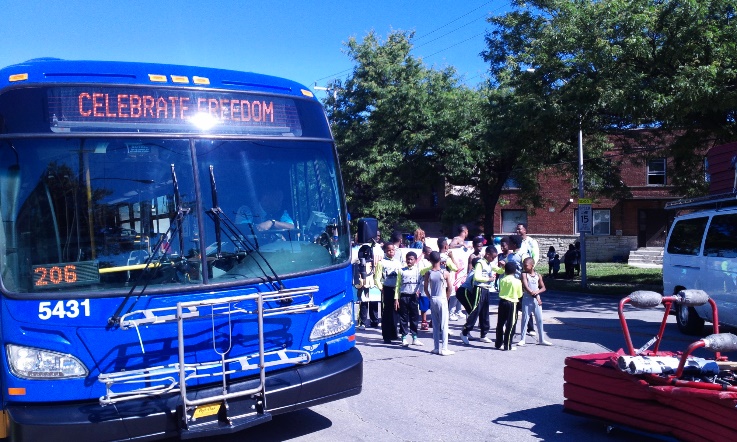 Back cover of the Juneteenth Day ad bookFeatured in signage at the event Booth space at Juneteenth Day Celebration to connect with existing and new customers4 tickets to attend Miss Juneteenth PageantLegacy Club- Sponsor Level Amount: $1,000 to $4,000Recognition on Northcott’s Juneteenth Day websiteFull page ad in the Juneteenth Day ad bookFeatured in signage at the event 2 tickets to attend Miss Juneteenth PageantLiberty Club – Sponsor Level Amount: $250 to $999Listing in promotion on Northcott’s Juneteenth Day websiteHalf Page ad in the Juneteenth Day Ad book2 tickets to attend Miss Juneteenth PageantHeritage Hero – Sponsor Level Amount: $50 to $249Quarter Page ad in the Juneteenth Day Ad book